GOVERNMENT MEDICAL COLLEGE, SURAT.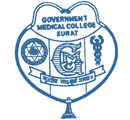 Outside Majura Gate, .V  VSVSVSVSVSVSVSVSAMg0GF GF6F\ HDF SZFJJF DF8[G]\ VZHL OMD"AMg0 HDF SZFJGFZG]\ 5]Z[5]~ GFD ;ZGFD\]PGFD o;ZGFD] oTFZLB  oOMG G\  oDMPG\   o5|lT40LGzL4;ZSFZL TALAL DCFlJnF,I4;]ZTPlJQFI ov AMg0DF\YL D]lST D[/JJF DF8[ AMg0GL ZSD EZJF AFAT[P;\NE" ov DFD,TNFZ sJ;],FTf GL SR[ZL4 SlDzZzL4VFZMuI4TALAL ;[JFVM VG[ TALAL lX1F6 sVFZMuI lJEFUf4 UF\WLGUZGL AMg0 GM8L; q5+ G\ o AMg0 J;],FT q S[; G\		q;]ZTP TFPDCFXI4	;lJGI H6FJJFG]\ S[ C]\ GLR[ ;CL SZGFZ 0MPqzLqS]DFZLqzLDTL							 VF5GL ;\:YF BFT[ 1ST MBBS/  M.D./  M.S./  Diploma  GF VeIF;S|DDF\ NFB, YI[, CTM q CTL T[ ;DI[ ;ZSFZzLGF lGID D]HA `P 			qv sV\S[ ~l5IF 				                      CHFZ 5]ZFf G]\ AMg0 EZLG[ VF5[, CT]\P AMg0 lGID D]HA ;NZ SMQF" 5]ZM YIF AFN +6 JQF"GL ;/\U D]NT DF8[ ;ZSFZzL TZOYL VF5[, D[0LS, VMlO;Z TZLS[ U|FdI ;[JF AHFJJFGL CMI K[4 5Z\T] AMg0GF lGID D]HA ;ZSFZzLG[ U|FdI ;[JF GL GMSZL AHFJ[, GYL VYJF AHFJL XS] V[D G CM. AMg0GL XZTGF E\U AN, AMg0GL ZSD DFZ[ EZJFGL YFI K[ H[ C]\ EZJF ZFHL CM. AMg0GL ZSD J;], ,[JF H~ZL VFN[X SZJF lJG\TL K[PAMg0 DF8[ DFZL H~ZL DFlCTL GLR[ D]HA K[!P CFIZ ;[Sg0ZL 5ZL1FF 5F; SIF"G]\ DF;vJQF" oZP O:8" V[DPALPALPV[;PDF\ V+[GL SM,[[HDF\ NFB, YIFG]\ DF;vJQF" o#P O:8 V[DPALPALPV[;PDF\ NFB, YTL JBT[ EZ[, AMg0GL ZSD    o `P$P OF.G, V[DPALPALPV[;PGL 5ZL1FF 5F; SIF"G]\ DF;vJQF"        o5P .g8G"XL5 5]6" SIFGL lJUT o TFP		YL TFP			.g8G" A[R G\Po&P V[DP0LPqV[DPV[;Pql0%,MDFGF SMQFDF\ NFB, YIFG]\ DF;vJQF" o*P V[DP0LPqV[DPV[;Pql0%,MDFGF SMQF"G] GFD o(P V[DP0LPqV[DPV[;Pql0%,MDFDF\ 5|J[X JBT[ EZ[, AMg0GL ZSD o `P)P S], EZJF 5F+ AMg0GL ZSD o `\P!_P U]HZFT ;ZSFZzLGL X{1Fl6S ;\:YFDF\ AHFJ[, OZH V\U[GL lJUT o			5M:8 p5Z	TFP      q        q	        YL TFP       q       q		NZdIFG S],        JQF"       DF; OZH AHFJ[, K[P		DG[ ;ZSFZzL TZOYL AMg0[0 pD[NJFZ TZLS[ ;ZSFZzLGF VFN[X G\PTFP      q        q		YL			     BFT[									GF CMN'F 5Z ;ZSFZL GMSZL D/[, CTLP H[ D]HA D[\ ;ZSFZzLGL ;[JF ;/\U ;[JF TFP    q      q		YL TFP    q      q           ;]WL SZ[, K[qCTLP sC]SDGL GS, TYF GMSZL SIF" V\U[G]\ 5|DF65+ VF ;FY[ ;FD[, K[Pf																         vZvvZv		AMg0 J;],FT V\U[ DFD,TNFZzL4 sJ;],FT VlWSFZLzLf4 UF\WLGUZGL SR[ZL TZOYL AMg0 GL ZSD EZJF DF8[ DG[ GM8L; D/[, K[ q GM8L; D/[, GYLP sGM8L;GL GS, VF ;FY[ ;FD[, K[Pf DFZM AMg0 J;],FT V\U[GM S[; G\		q;]ZT K[ TM AMg0GL ZSD J;], SZL DFZM AMg0 J;],FT V\U[GM OF., SZJF lJG\TL K[PlA0F6 o p5Z H6FJ[, TDFD AFATM DF8[ H~ZL VFWFZE}\T 5]ZFJF GL GS, 		VZHL ;FY[ ;FD[, SZJL OZHLIFT K[PVF5GM lJ`JF;]4s0MP					fSVSVSVSVSVSVSVSV		vZvG\P;TD;]qlJnFYLqAMg0 J;],FTq             	q0LGzLGL SR[ZL4;ZSFZL TALAL DCFlJnF,I4 ;]ZTPTFP		q	qGS, ZJFGF ov5|lT4lC;FAL XFBF ;ZSFZL TALAL DCFlJnF,I4 ;]ZTGL TZO HF6 YJF ;FZ] TYF 0MP									5F;[YL AMg0 J;],FT 5[8[ `P			qvsV\S[ `P					CHFZ 5]ZFfGL ZSD 5]Z[5]ZL J;], SZL Z;LN qlTHMZL R,6 G\PTYF TFPVF5L T[GL HF6 V+[ SZXMP0LG4;ZSFZL TALAL DCFlJnF,I4;]ZTPSVSVSVSVSVSVSVS VSlJnFYL" XFBFV[ EZJFGL DFCLTLAMg0 J;],FTGL lJUTZMS0 ZSD qR[S q0LDFg0 0=FO8 q5[ VM0"Z GL ZSD  `PA[gS G] GFD o								XFBFG] ;ZGFD] o							R[S q0LDFg0 0=FO8q 5[ VM0"ZGM G\AZ						TFP			!P  HM AMg0GL ZSD ZMS0DF\ EZ[, CMI TM Z;LN G\				TFP 			ZP  HM AMg0GL ZSD ZMS0qR[Sq0LDFg0 0=FO8q5[ VM0"ZYL EZ[, CMI TM	lTHMZL R,6 G\P								TFP			DFD,TNFZ sJ;],FT VlWSFZLzLf UF\WLGUZG[ HF6 SZJFDF\ VFJ[, K[ m CFqGFCF TM DMS,[, 5+GM HFJS G\AZ o ;TD;]qlJnFYL"qAMg0 J;],FTq		q	TFP			